发布时间：2023-01-16 17:01    来源：英吉沙县人民政府办公室 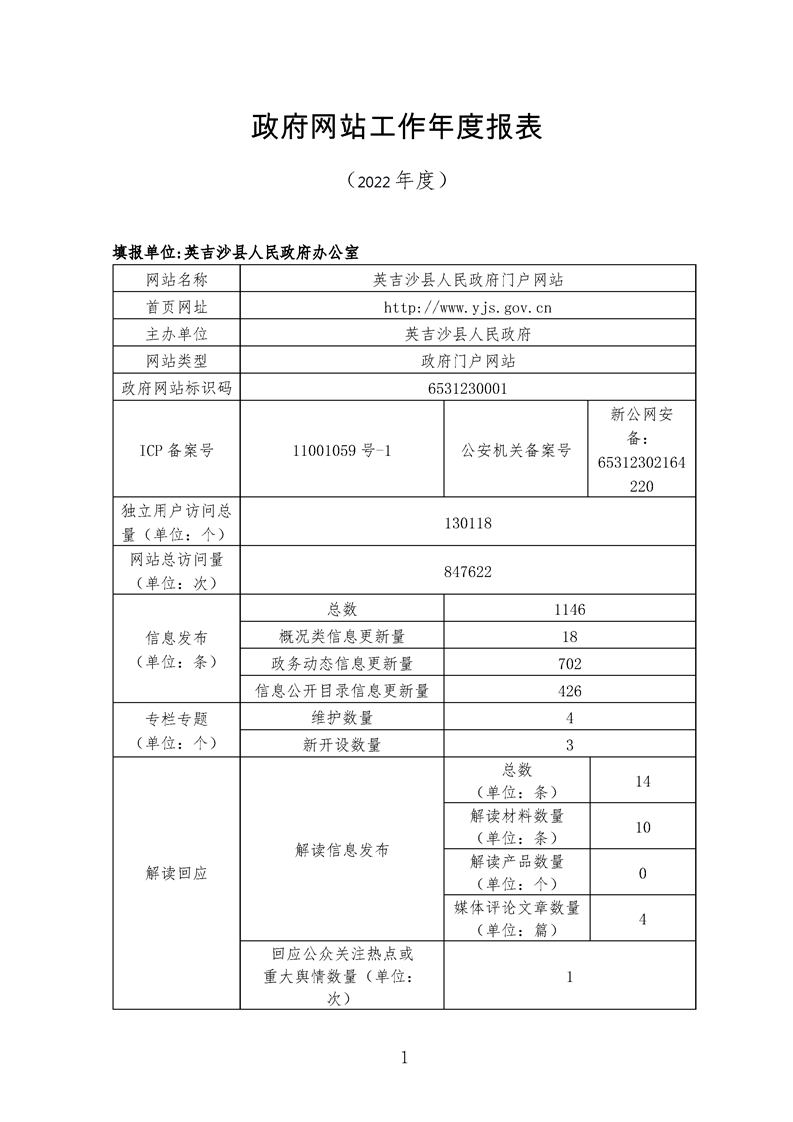 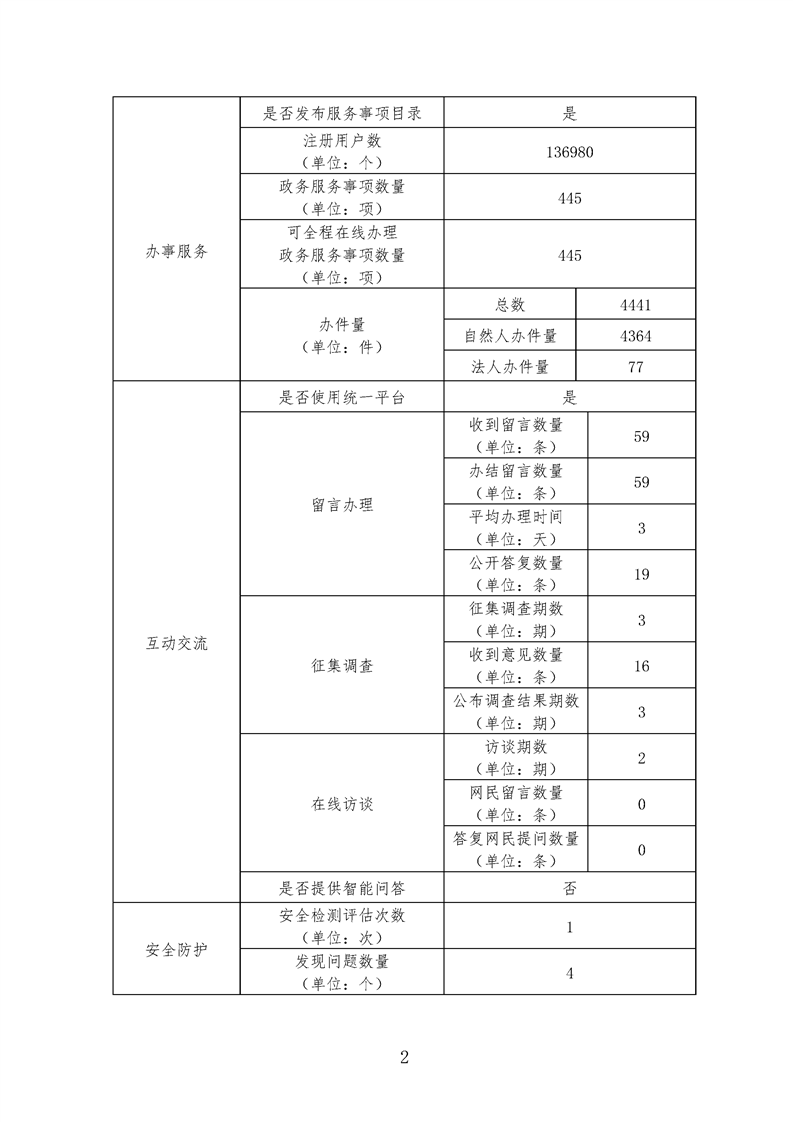 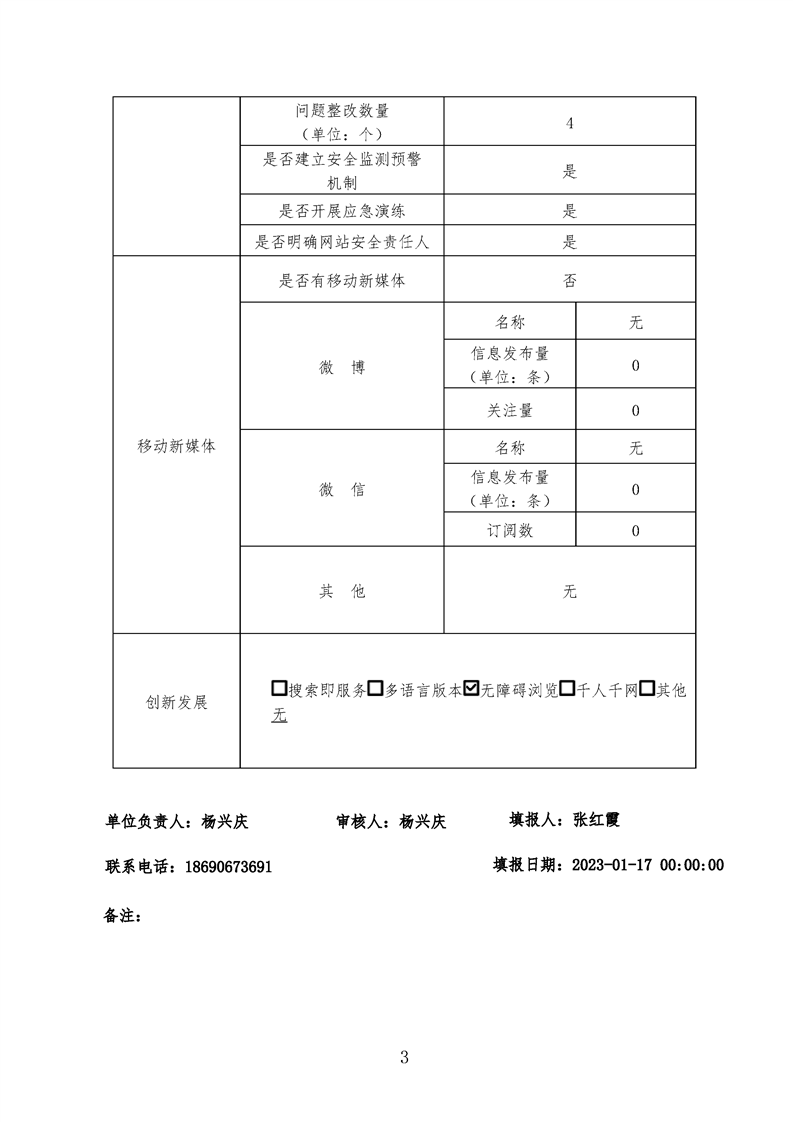 